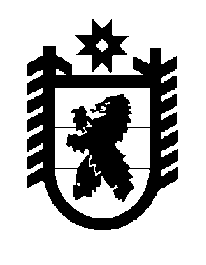 Российская Федерация Республика Карелия    ПРАВИТЕЛЬСТВО РЕСПУБЛИКИ КАРЕЛИЯРАСПОРЯЖЕНИЕот 11 мая 2016 года № 337р-Пг. Петрозаводск Внести в состав бюджетной комиссии, утвержденный распоряжением Правительства Республики Карелия от 17 апреля 2012 года № 234р-П (Собрание законодательства Республики Карелия, 2012, № 4, ст. 699; 2013, № 4, ст. 667; 2014, № 6, ст. 1145; № 12, ст. 2413; 2015, № 8, ст. 1572), следующие изменения:1) включить в состав бюджетной комиссии Ахокас И.И. – Министра финансов Республики Карелия, назначив ее председателем бюджетной комиссии;2) исключить из состава бюджетной комиссии Максимова А.А.           ГлаваРеспублики  Карелия                                                              А.П. Худилайнен